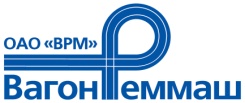 П Р О Т О К О Лвскрытия заявок, представленных для участия в открытом конкурсе № 002«04» августа 2013 г.			14:00				г. Тамбов№ 002Повестка дня:Вскрытие конкурсных заявок (далее -  процедура вскрытия) на участие в открытом конкурсе № 002 на право заключения договора поставки  шпал деревянных железных дорог широкой колеи для Тамбовского ВРЗ филиала ОАО «ВРМ» в 2013г.По п. 1 повестки дня:Процедура вскрытия состоялась «04» августа 2013 г.  по адресу: 392009,  г.Тамбов пл. Мастерских д.1  Начало 14 час. 00 мин. (время  местное).На процедуре вскрытия не присутствовали представители претендентов, подавших конкурсные заявки.К установленному конкурсной документацией сроку конкурсные заявки  поступили от следующих претендентов:ООО УК «ОШПЗ»Представленные в составе заявок документы рассматриваются по существу в порядке, предусмотренном конкурсной документацией.Подписан: 04.08.2013г.